بەڕێز: د. تانیا ئەسعەد محەمەدب/ هەڵسەنگاندنی توێژینەوەبە لەبەرچاوگرتنی پلە و پایەی زانستیی بەڕێزتان وا ئەم توێژینەوەیە، كە بە ناوونیشانی (به‌ره‌نگاری و ره‌نگدانه‌وه‌ی له‌ شیعره‌كانی –كامران موكری- دا)یە بۆ بەڕێزتان دەنێرین، بەمەبەستی هەڵسەنگاندن و پشتگیری كردنی بۆ بڵاوكردنەوە لە گۆڤارەكەماندا. تكایە فۆرمی هەڵسەنگاندنەكە لەماوەی (3) هەفتەدا بۆمان بگەڕێننەوە. سوپاسی هاوكاریتان دەكەینلەگەڵ ڕێزدا......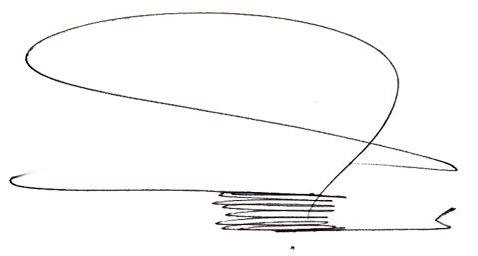 								     پ. د. عەبدولفەتاح عەلی بۆتانی سەرنووسەری گۆڤاری ئەكادیمیای كوردیوێنەیەك بۆ /دۆسییەی تایبەت